Рассмотрев протест и.о. Сорочинского межрайонного прокурора, на основании Конституции Российской Федерации, Жилищным кодексом Российской Федерации, Федерального закона от 06.10.2003  № 131-ФЗ «Об общих принципах организации местного самоуправления в Российской Федерации», Постановления Правительства Российской Федерации                                от 10.09.2012 № 909 «Об определении официального сайта Российской Федерации в информационно-телекоммуникационной сети «Интернет» для размещения информации о проведении торгов и внесении изменений в некоторые акты Правительства Российской Федерации», руководствуясь Уставом муниципального образования Сорочинский городской округ Оренбургской области, принятого решением Сорочинского городского Совета депутатов от 30.03.2015 № 383, Совет депутатов муниципального образования Сорочинский городской округ Оренбургской области РЕШИЛ:Протест и.о. Сорочинского межрайонного прокурора от 30.03.2020 № 7-1-2020 на решение № 231 от 29.10.2013 «Об утверждении Положения «О порядке предоставления в безвозмездное пользование объектов нежилого недвижимого муниципального имущества муниципального образования город Сорочинск» удовлетворить.В решение Сорочинского городского Совета от 29 октября 2013 года № 231 «Об утверждении Положения «О порядке предоставления в безвозмездное пользование объектов нежилого недвижимого муниципального имущества муниципального образования  Сорочинский городской округ» (в редакции от 19.04.2017 № 270, от 31.05.2018 № 396) (далее – Порядок) внести следующие изменения:В разделе V Порядка слова «Постановлением Правительства РФ от 28 сентября 2010 г. N 767 «Об определении официального сайта Российской Федерации в сети Интернет для размещения информации о проведении торгов», заменить словами «постановлением Правительства Российской Федерации от 10.09.2012 № 909 «Об определении официального сайта Российской Федерации в информационно-телекоммуникационной сети «Интернет» для размещения информации о проведении торгов и внесении изменений в некоторые акты Правительства Российской Федерации»».Контроль за исполнением настоящего решения возложить на постоянную депутатскую комиссию по бюджету, муниципальной собственности и социально – экономическому развитию.4. Установить, что настоящее решение вступает в силу после его официального опубликования в информационном бюллетене «Сорочинск  официальный». Председатель Совета депутатов муниципального образования Сорочинский городской округ Оренбургской области                      В.М. ЛардугинГлава муниципального образованияСорочинский городской округ                                                           Т.П. Мелентьева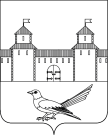 СОВЕТ ДЕПУТАТОВМУНИЦИПАЛЬНОГО ОБРАЗОВАНИЯСОРОЧИНСКИЙ ГОРОДСКОЙ ОКРУГОРЕНБУРГСКОЙ ОБЛАСТИ(LXIII СЕССИЯ ПЯТОГО СОЗЫВА)РЕШЕНИЕот 23 июня 2020 года № 589О внесении изменений в решение Сорочинского городского Совета от 29 октября 2013 года № 231 «Об утверждении Положения «О порядке предоставления в безвозмездное пользование объектов нежилого недвижимого муниципального имущества муниципального образования  Сорочинский городской округ»                           (с учетом изменений от 19.04.2017                    № 270,   от 31.05.2018 № 396)